RZĄDOWY PROGRAM ODBUDOWY ZABYTKÓW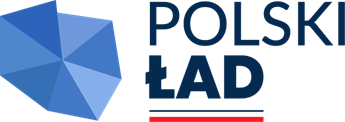 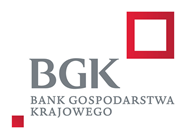 Załącznik nr 1 Miejscowość, data…………………………………………………                                                   Adresat:                                                   Rzymskokatolicka Parafia świętego Augustyna i świętej Anny w Babiaku                                                  Babiak 17, 11-100 Lidzbark Warmiński FORMULARZ OFERTY DANE OFERENTA: Nazwa/ imię i nazwisko Oferenta ........................................................................................................... ………………………………………………………………………………………………………………………………………………………….. Adres Oferenta……………………………………………………………………………………………………………….…………………. ………………………………………………………………………………………………………..…………………………..…………………… Numer telefonu......................................................................... Adres e-mail .............................................................................. REGON:..........................................................NIP.................................................................................. PESEL:.......................................................................................... (dotyczy osób fizycznych). NUMER WPISU DO KRS :............................................................. (dotyczy podmiotów podlegających wpisowi do Krajowego Rejestru Sadowego). Osoba do kontaktu ………………………………………………………………….. Tel.: …………………………………………………………………………………………. Adres e-mail: ……………………………………………………………………………  W odpowiedzi na zapytanie ofertowe nr 1/2024 z dnia 27.02.2024 r. składam niniejszą ofertę na wykonanie inwestycji pn. „Odbudowa organów Johanna Rohna w kościele pw. św. Augustyna 
i św. Anny w Babiaku”. Oferujemy wykonanie zamówienia zgodnie z treścią zapytania ofertowego nr 1/2024 z dnia 27.02.2024 r. Oferowana wartość zamówienia brutto*: ………………………….………………………….………PLN (słownie:….……………………………………………………………………………………………………………………………………..) * Cena podana w ofercie winna obejmować wszystkie koszty i składniki związane z wykonaniem zamówienia oraz warunkami stawianymi przez Zamawiającego w treści Zapytania ofertowego, w tym podatek VAT. 1. Oświadczamy, że zapoznaliśmy się z treścią zapytania ofertowego, nie wnosimy do niego zastrzeżeń oraz zdobyliśmy konieczne informacje potrzebne do właściwego przygotowania oferty, wykonania zamówienia i uznajemy się za związanych określonymi w nim zasadami postępowania. 2. Oświadczamy, że podana cena stanowi cenę ryczałtową i obejmuje wszystkie koszty niezbędne do należytego wykonania niniejszego zamówienia. 3. Gwarantujemy wykonanie niniejszego zamówienia zgodnie z treścią zawartą w zapytaniu ofertowym. 4. Gwarantujemy wykonanie zamówienia w terminie wskazanym w treści zapytania ofertowego,
 tj. do 31.10.2024 r. 5. Oświadczamy, że spełniamy warunki udziału w postępowaniu zawarte w zapytaniu ofertowym. 6. Oświadczamy, że: a) posiadamy uprawnienia do wykonywania określonej działalności lub czynności, jeżeli przepisy prawa nakładają obowiązek ich posiadania, b) posiadamy wiedzę i doświadczenie do wykonania zamówienia,c) dysponujemy odpowiednim potencjałem technicznym oraz osobami zdolnymi do wykonania zamówienia, d) znajdujemy się w sytuacji ekonomicznej i finansowej zapewniającej wykonanie zamówienia we wskazanych terminach, e) Gwarantujemy, że okres gwarancji dla przedmiotu zamówienia wynosi 36 miesięcy od dnia odbioru końcowego. Zobowiązujemy do udzielenia Zamawiającemu gwarancji na piśmie na wykonany 
i przekazany przedmiot zamówienia, dołączając dokument gwarancyjny do protokołu zdawczoodbiorczego. Oświadczamy, że wypełniliśmy obowiązki informacyjne przewidziane w art. 13 ust. 1 i 2 lub art. 14 ust. 1 i 2 RODO wobec osób fizycznych, od których dane osobowe bezpośrednio lub pośrednio pozyskaliśmy w celu ubiegania się o udzielenie zamówienia publicznego w niniejszym postępowaniu.Oświadczamy, że nie jesteśmy powiązani osobowo lub kapitałowo z Zamawiającym. Przez powiązania osobowe lub kapitałowe rozumie się wzajemne powiązania między Zamawiającym lub osobami upoważnionymi do zaciągania zobowiązań w imieniu Zamawiającego lub osobami wykonującymi w imieniu Zamawiającego czynności związane z przygotowaniem 
i przeprowadzeniem procedury wyboru Wykonawcy a Wykonawcą, polegające w szczególności na:uczestniczeniu w spółce jako wspólnik spółki cywilnej lub spółki osobowej,posiadaniu co najmniej 10 % udziałów lub akcji,pełnieniu funkcji członka organu nadzorczego lub zarządzającego, prokurenta, pełnomocnika,pozostawaniu w związku małżeńskim, w stosunku pokrewieństwa lub powinowactwa w linii prostej, pokrewieństwa drugiego stopnia lub powinowactwa drugiego stopnia w linii bocznej lub w stosunku przysposobienia, opieki lub kurateli. Termin związania ofertą: 30 dni kalendarzowych.W przypadku wybrania naszej oferty deklarujemy podpisanie umowy zgodnej z wzorem załączonym do zapytania ofertowego oraz z wymaganiami przedstawionymi w zapytaniu ofertowym. Zobowiązujemy się do zawarcia umowy w miejscu i terminie wyznaczonym przez Zamawiającego, jeżeli zostanie wybrana nasza oferta. Prawdziwość powyższych danych potwierdzam własnoręcznym podpisem świadom odpowiedzialności karnej z art. 297 Kodeksu karnego. …………..……………………………………………………… Data i Podpis (ew. również pieczęć) Oferenta Wyrażam zgodę na przetwarzanie moich danych osobowych zawartych w ofercie dla potrzeb niezbędnych do realizacji postępowania o udzielenie zamówienia zgodnie z przepisami z zakresu ochrony danych osobowych, w szczególności z RODO oraz ustawą z dnia 10 maja 
2018 r. o ochronie danych osobowych (t.j. Dz. U. z 2019 r. poz. 1781). ………….………………………………………………………… Data i Podpis (ew. również pieczęć) Oferenta 